Памятка для родителей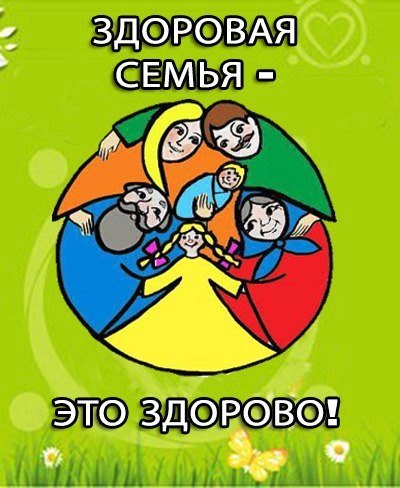 по формированиюздорового образа жизниу своих детейНовый день начинайте с улыбки и с утренней разминки.Соблюдайте режим дня, в выходные дни включительно.Помните: лучше умная книга, чем бесцельный просмотр телевизора.Любите своего ребенка, он – Ваш. Уважайте членов своей семьи, они – Ваша самая надежная поддержка.Обнимать ребенка следует не менее 4 раз в день, а лучше – 8 раз минимум, так налаживается эмоциональный контакт и поддерживается связь.Положительное отношение к себе – основа психологического благополучия.Старайтесь не выяснять отношения в присутствии ребенка, старайтесь вести себя максимально спокойно.Не бывает плохих детей, бывают плохие поступки, дурной пример взрослого, сверстника.Личный пример по здоровому образу жизни лучше всякой морали, отказ от вредных привычек.Используйте естественные факторы закаливания – солнце, воздух и воду – как профилактику болезней.10. Помните: простая сбалансированная пища полезнее для здоровья, чем любой фаст-фуд.11. Лучший вид отдыха – прогулка с семьёй на свежем воздухе, лучшее развлечение для ребенка – совместная игра с родителями.Вы, родители, - самые главные и единственные непосредственные воспитатели своего ребенка! Положительный пример взрослого – основа формирования ЗОЖ у ребенка!Будьте здоровы! Будьте лучшим примером для своего ребенка!